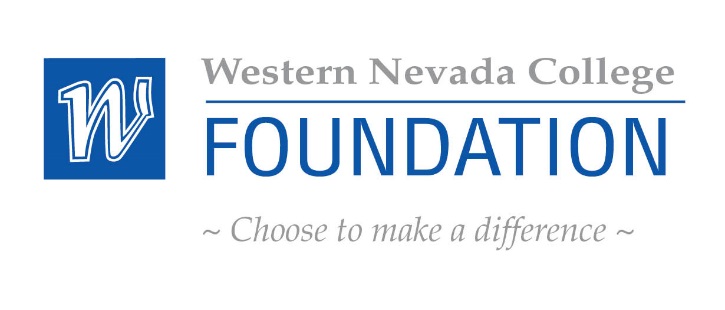 Special Finance Meeting AgendaMarch 11, 2015Western Nevada College Foundation OfficeWELCOME PUBLIC COMMENT - Public comment will be taken during this agenda item. No action will be taken on a matter raised under this item until the matter is included on an agenda as an item on which action may be taken. The Chair of the Finance Committee may place reasonable limitations as to the amount of time individuals may address the Committee. The Chair may elect to allow public comment on a specific agenda item when that item is being considered.III.   FINANCE AGENDA NOTE: Below is an agenda of all items scheduled to be considered.  Notification is hereby provided that items on the agenda may be taken out of the order presented, two or more agenda items may be combined for consideration, and an agenda item may be removed from the agenda or discussion relating to an item on the agenda may be delayed at any time. Reasonable efforts will be made to assist and accommodate physically handicapped persons desiring to attend the meeting.  Please call the number listed in advance so that arrangements for attendance may be made																				ATTACHMENT	A. Beck Library Update – Ron Belbin						For Possible Action 	1B. Consolidation of smaller Schwab accounts into one investment pool	 	For Possible Action	2C. Investment strategy for BECK Fund						For Possible Action 	3D. Standardizing the investment strategy, endowments, investment policy	For Possible Action 	4NEW BUSINESSANNOUNCEMENTS/PUBLIC COMMENTADJOURNMENT NEXT MEETING: Tuesday June 2, 2015 8:00 a.m. WNC PRESIDENT’S BOARD ROOM